1.A relation contains the ordered pairs (3, 8), (6, 10), (9, 12), and (a, b). For which values of a and b is the relation a function?2.Which relation below is a function?3.The graph below displays a relation between x and y.

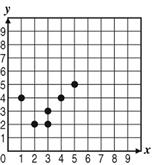 This relation does NOT define y as a function of x because4.In which set of ordered pairs, (x, y), is y NOT a function of x?5.In which set of ordered pairs, , is yNOT a function of x? 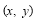 6.The ordered pairs  define the relation Q. 

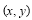 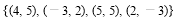 Is Q a function?7.In which set of ordered pairs, (x, y), is yNOT a function of x?8.Which relation of x and y is a function?9.The following ordered pairs (x, y) define the relation Q. Is Q a function?

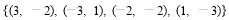 10.The following ordered pairs  define the relation Q. Is Q a function?

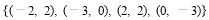 11.Which ordered pair  makes the relation a function?

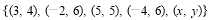 12.Which ordered pair (x, y) makes the relation below a function?

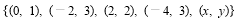 13.The following ordered pairs  define the relation Q.

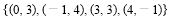 Which sentence tells whether Q is a function and explains why or why not?14.Which relation below is NOT a function?15.Which ordered pair (x, y) makes the relation below a function?

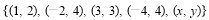 16.The ordered pairs  define the relation Q. Is Q a function?

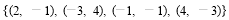 17.Which ordered pair  makes this relation a function?

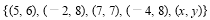 18.Which ordered pair  makes this relation a function?

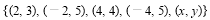 19.Which of the following sets of ordered pairs is a function?20.The following ordered pairs (x, y) define the relation Q. Is Q a function?

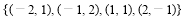 21.Which relation is a function?22.The following ordered pairs  define the relation Q. 

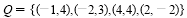 Is Q a function?23.Which ordered pair (x, y) could NOT be substituted in the relation below so that the relation is a function?

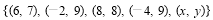 24.The following ordered pairs (x, y) define the relation Q. Is Q a function? 

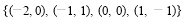 25.Which ordered pair (x, y) could be substituted in the relation so that the relation is a function?

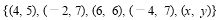 26.Which of the following does NOT represent a function of x ?27.Which value of k will allow the following set of ordered pairs to represent a function?

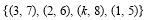 28.Which of the following sets of ordered pairs represents a function?29.Which of the following relations does NOT represent a function of x?30.Which of the following relations is a function?31.Which of the following relations is NOT a function?32.Which ordered pair can be substituted for  to ensure that the relation  is a function?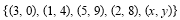 33.Which chart represents a function?34.Which of the following charts represents a function?35.The sets of ordered pairs below represent relations. 

Which of these sets are also functions?36.Which ordered pair is a solution to the function?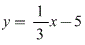 37.Mary earns $7.25 an hour. She can determine her salary, s, for the number of hours she works, h, by using the equation s = 7.25h. Which statement explains why s is a function of h?38.A linear function is graphed on the coordinate plane below.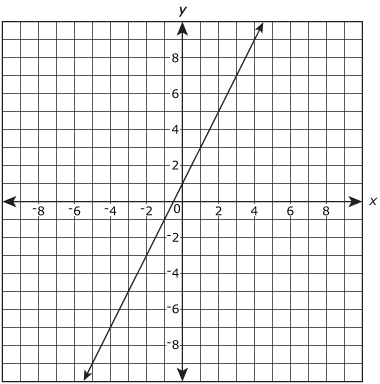 Which output value is associated with the input value of 4?39.The relation shown is not a function.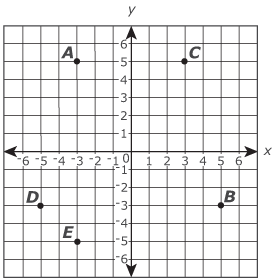 Which point should be removed to make the relation a function?40.Which relation could also represent a function?41.Which of the following relations is a function?42.Which table represents a function?43.Which statement is true of table A and table B shown below?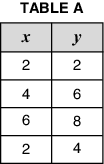 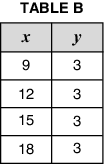 44.Which of the equations shown below represents a function?Equation 1 : 
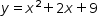 Equation 2 : 
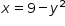 45.Which set of ordered pairs does NOT represent a function?
46.Sarah has been keeping track of how many hours she practices basketball each week and thinks that the percentage of free throws she makes during practice improves the more she practices. To check this, she makes a graph comparing the number of hours she practices each week with the percentage of free throws she makes each week. Based on what she learned in her Algebra class, she realizes that her graph represents a function. Which of these could be Sarah’s graph? 
47.Which sets of ordered pairs below describe a function?

I. 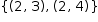 II. 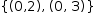 III. 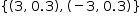 IV.  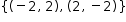 48.Which function would also include the ordered pairs  and 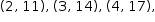 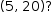 49.Which of the following relations is not a function?50.Viola graphed the function  on a coordinate plane. Which statement about this graph is true of all functions?
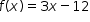 51.Which of these relations is NOT a function?52.The Juice Cafe posted the sign below showing the prices of smoothies of various sizes.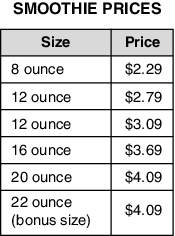 Which change would make the price of smoothies a function of the size?